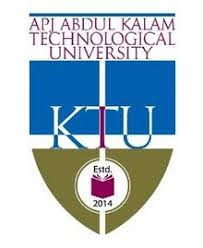 Scheme of Valuation/Answer KeyScheme of Valuation/Answer KeyScheme of Valuation/Answer KeyScheme of Valuation/Answer KeyScheme of Valuation/Answer KeyScheme of Valuation/Answer KeyAPJ ABDUL KALAM TECHNOLOGICAL UNIVERSITYFOURTH SEMESTER B.TECH DEGREE EXAMINATION, MAY 2019APJ ABDUL KALAM TECHNOLOGICAL UNIVERSITYFOURTH SEMESTER B.TECH DEGREE EXAMINATION, MAY 2019APJ ABDUL KALAM TECHNOLOGICAL UNIVERSITYFOURTH SEMESTER B.TECH DEGREE EXAMINATION, MAY 2019APJ ABDUL KALAM TECHNOLOGICAL UNIVERSITYFOURTH SEMESTER B.TECH DEGREE EXAMINATION, MAY 2019APJ ABDUL KALAM TECHNOLOGICAL UNIVERSITYFOURTH SEMESTER B.TECH DEGREE EXAMINATION, MAY 2019APJ ABDUL KALAM TECHNOLOGICAL UNIVERSITYFOURTH SEMESTER B.TECH DEGREE EXAMINATION, MAY 2019Course Code: EE204Course Code: EE204Course Code: EE204Course Code: EE204Course Code: EE204Course Code: EE204Course Name: DIGITAL ELECTRONICS AND LOGIC DESIGN (EE)Course Name: DIGITAL ELECTRONICS AND LOGIC DESIGN (EE)Course Name: DIGITAL ELECTRONICS AND LOGIC DESIGN (EE)Course Name: DIGITAL ELECTRONICS AND LOGIC DESIGN (EE)Course Name: DIGITAL ELECTRONICS AND LOGIC DESIGN (EE)Course Name: DIGITAL ELECTRONICS AND LOGIC DESIGN (EE)Max. Marks: 100Max. Marks: 100Max. Marks: 100Duration: 3 HoursDuration: 3 HoursPART APART APART APART APART APART AAnswer all questions, each carries 5 marksAnswer all questions, each carries 5 marksAnswer all questions, each carries 5 marksMarks1Conversion to binary form - 2.5 MarksConversion to decimal  - 2.5 MarksConversion to binary form - 2.5 MarksConversion to decimal  - 2.5 MarksConversion to binary form - 2.5 MarksConversion to decimal  - 2.5 Marks52Truth table - 1 MarkPOS form  -   F                1 MarkSOP -  F =            1 MarkKmap reduction – writing the K map and reduction in any one form  (either SOP or POS) -  2 MarksTruth table - 1 MarkPOS form  -   F                1 MarkSOP -  F =            1 MarkKmap reduction – writing the K map and reduction in any one form  (either SOP or POS) -  2 MarksTruth table - 1 MarkPOS form  -   F                1 MarkSOP -  F =            1 MarkKmap reduction – writing the K map and reduction in any one form  (either SOP or POS) -  2 Marks53Race around condition with figure-  3 MarksWays to avoid race around condition - 2 MarksRace around condition with figure-  3 MarksWays to avoid race around condition - 2 MarksRace around condition with figure-  3 MarksWays to avoid race around condition - 2 Marks54Full adder logic table & equation - 3 Marks3 x 8 decoder table and logic and implementation -2 MarksFull adder logic table & equation - 3 Marks3 x 8 decoder table and logic and implementation -2 MarksFull adder logic table & equation - 3 Marks3 x 8 decoder table and logic and implementation -2 Marks55Johnson or Ring counter (anyone) - logic table and logic diagram (2 + 2 marks)Explanation - 1 MarkJohnson or Ring counter (anyone) - logic table and logic diagram (2 + 2 marks)Explanation - 1 MarkJohnson or Ring counter (anyone) - logic table and logic diagram (2 + 2 marks)Explanation - 1 Mark56Mealy circuit with state diagram – 1 MarkMoore circuit with state diagram – 1 MarkExplanation and difference – 3 MarksMealy circuit with state diagram – 1 MarkMoore circuit with state diagram – 1 MarkExplanation and difference – 3 MarksMealy circuit with state diagram – 1 MarkMoore circuit with state diagram – 1 MarkExplanation and difference – 3 Marks57Circuit diagram and explanation of 3-bit R-2R ladder circuit  – 3 marksExpression and derivation – 2 MarksCircuit diagram and explanation of 3-bit R-2R ladder circuit  – 3 marksExpression and derivation – 2 MarksCircuit diagram and explanation of 3-bit R-2R ladder circuit  – 3 marksExpression and derivation – 2 Marks58Implementation using K-map with AND-OR logic  - 5 MarksImplementation using K-map with AND-OR logic  - 5 MarksImplementation using K-map with AND-OR logic  - 5 Marks5PART BPART BPART BPART BPART BPART BAnswer any two questions, each carries 10 marksAnswer any two questions, each carries 10 marksAnswer any two questions, each carries 10 marksAnswer any two questions, each carries 10 marksAnswer any two questions, each carries 10 marksAnswer any two questions, each carries 10 marks9a)Range of numbers possible of signed bit, 1s and 2s complement for word length of 8 bits- Signed bit : to = -127 to +127- 1’s Complement :to += -127 to +127- 2’s complement: to = -128 to +127                                                        - 5  Marks (full marks for Ist part)Second part of the question is incomplete – 2 marks may be given if only 2nd part is attempted.Range of numbers possible of signed bit, 1s and 2s complement for word length of 8 bits- Signed bit : to = -127 to +127- 1’s Complement :to += -127 to +127- 2’s complement: to = -128 to +127                                                        - 5  Marks (full marks for Ist part)Second part of the question is incomplete – 2 marks may be given if only 2nd part is attempted.Range of numbers possible of signed bit, 1s and 2s complement for word length of 8 bits- Signed bit : to = -127 to +127- 1’s Complement :to += -127 to +127- 2’s complement: to = -128 to +127                                                        - 5  Marks (full marks for Ist part)Second part of the question is incomplete – 2 marks may be given if only 2nd part is attempted.5b) Error detection using parity with reference to even parity for ASCII code - 3 MarksExplain with respect to letter A - 2 Marks Error detection using parity with reference to even parity for ASCII code - 3 MarksExplain with respect to letter A - 2 Marks Error detection using parity with reference to even parity for ASCII code - 3 MarksExplain with respect to letter A - 2 Marks510a)TTL NAND gate figure and explanation (2+ 3 Marks)TTL NAND gate figure and explanation (2+ 3 Marks)TTL NAND gate figure and explanation (2+ 3 Marks)5b)Typing mistake in question – 1 and 5 represented in both minterm and don’t care. Full marks may be given if attempted.Typing mistake in question – 1 and 5 represented in both minterm and don’t care. Full marks may be given if attempted.Typing mistake in question – 1 and 5 represented in both minterm and don’t care. Full marks may be given if attempted.511a)Gray code is not given. Attempt may be given 3 marks.Gray code is not given. Attempt may be given 3 marks.Gray code is not given. Attempt may be given 3 marks.3b)K-map after SOP expression – 2 Marks.K-map reduction – F=   -  4 MarksLogic circuit using NAND gate - 1 MarkK-map after SOP expression – 2 Marks.K-map reduction – F=   -  4 MarksLogic circuit using NAND gate - 1 MarkK-map after SOP expression – 2 Marks.K-map reduction – F=   -  4 MarksLogic circuit using NAND gate - 1 Mark7PART CPART CPART CPART CPART CPART CAnswer any two questions, each carries 10 marksAnswer any two questions, each carries 10 marksAnswer any two questions, each carries 10 marksAnswer any two questions, each carries 10 marksAnswer any two questions, each carries 10 marksAnswer any two questions, each carries 10 marks12a)Truth table – 1 MarkK-map - 2 MarkImplementation using MUX - 2 MarksTruth table – 1 MarkK-map - 2 MarkImplementation using MUX - 2 MarksTruth table – 1 MarkK-map - 2 MarkImplementation using MUX - 2 Marks5b)Truth table of full adder - 1 MarkFull adder using two half adders - 4 MarksTruth table of full adder - 1 MarkFull adder using two half adders - 4 MarksTruth table of full adder - 1 MarkFull adder using two half adders - 4 Marks513a)Question is too big to be answered for 5 marks.Listing the different shift registers – 1 Mark (SISO, SIPO, PISO, PIPO)Figures and explanation of any two shift registers – 4 MarksQuestion is too big to be answered for 5 marks.Listing the different shift registers – 1 Mark (SISO, SIPO, PISO, PIPO)Figures and explanation of any two shift registers – 4 MarksQuestion is too big to be answered for 5 marks.Listing the different shift registers – 1 Mark (SISO, SIPO, PISO, PIPO)Figures and explanation of any two shift registers – 4 Marksb)3 bit asynchronous counter design up to count 7 – Truth table – 1 MarkLogic diagram with JK flip flops  – 4 Marks3 bit asynchronous counter design up to count 7 – Truth table – 1 MarkLogic diagram with JK flip flops  – 4 Marks3 bit asynchronous counter design up to count 7 – Truth table – 1 MarkLogic diagram with JK flip flops  – 4 Marks514a)Explanation of glitch with Mod 6 counter – 2 MarksMod 6 counter design with or without glitch - 3Explanation of glitch with Mod 6 counter – 2 MarksMod 6 counter design with or without glitch - 3Explanation of glitch with Mod 6 counter – 2 MarksMod 6 counter design with or without glitch - 35b)2:4 Decoder logic table and logic diagram - 2 Marks1:4 Demux logic table and logic diagram - 2 MarksConversion explanation - 1 Mark2:4 Decoder logic table and logic diagram - 2 Marks1:4 Demux logic table and logic diagram - 2 MarksConversion explanation - 1 Mark2:4 Decoder logic table and logic diagram - 2 Marks1:4 Demux logic table and logic diagram - 2 MarksConversion explanation - 1 Mark5PART DPART DPART DPART DPART DPART DAnswer any two questions, each carries 10 marksAnswer any two questions, each carries 10 marksAnswer any two questions, each carries 10 marksAnswer any two questions, each carries 10 marksAnswer any two questions, each carries 10 marksAnswer any two questions, each carries 10 marks15a)4-bit ring counter logic diagram - 3 MarksTable - 1 markExplanation - 1 Mark4-bit ring counter logic diagram - 3 MarksTable - 1 markExplanation - 1 Mark4-bit ring counter logic diagram - 3 MarksTable - 1 markExplanation - 1 Mark5b)Flash type ADC – explanation with  figure (2+3)Flash type ADC – explanation with  figure (2+3)Flash type ADC – explanation with  figure (2+3)516State table form state diagram - 4 MarksDesign for T flip flop using K-map – 4Logic Diagram - 2 MarksState table form state diagram - 4 MarksDesign for T flip flop using K-map – 4Logic Diagram - 2 MarksState table form state diagram - 4 MarksDesign for T flip flop using K-map – 4Logic Diagram - 2 Marks1017a)PLA and PAL (any two points - 2 Marks each)PLA and PAL (any two points - 2 Marks each)PLA and PAL (any two points - 2 Marks each)4b)VHDL program for full adder – ANY approach (6 marks)VHDL program for full adder – ANY approach (6 marks)VHDL program for full adder – ANY approach (6 marks)6************************